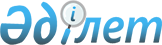 Об утверждении Правил установления размера среднемесячного дохода за период с 1 января 1998 года, за исключением дохода, полученного в период работы в российских организациях комплекса "Байконур"
					
			Утративший силу
			
			
		
					Приказ Министра труда и социальной защиты населения Республики Казахстан от 27 декабря 2013 года № 685-ө-м. Зарегистрирован в Министерстве юстиции Республики Казахстан 28 января 2014 года № 9105. Утратил илу приказом Министра здравоохранения и социального развития Республики Казахстан от 12 июня 2015 года № 480      Сноска. Утратил илу приказом Министра здравоохранения и социального развития РК от 12.06.2015 № 480.      В целях реализации пункта 2 статьи 15 Закона Республики Казахстан «О пенсионном обеспечении в Республике Казахстан», ПРИКАЗЫВАЮ:



      1. Утвердить прилагаемые Правила установления размера среднемесячного дохода за период с 1 января 1998 года, за исключением дохода, полученного в период работы в российских организациях комплекса «Байконур».



      2. Департаменту социального обеспечения и социального страхования Министерства труда и социальной защиты населения Республики Казахстан (Козжанова М.С.) обеспечить государственную регистрацию настоящего приказа в Министерстве юстиции Республики Казахстан и его последующее официальное опубликование в средствах массовой информации.



      3. Контроль за исполнением настоящего приказа возложить на вице-министра труда и социальной защиты населения Республики Казахстан Жакупову С.К.



      4. Признать утратившими силу некоторые приказы Министра труда и социальной защиты населения Республики Казахстан согласно приложению к настоящему приказу.



      5. Настоящий приказ вводится в действие по истечении десяти календарных дней после дня его первого официального опубликования.      Министр                                    Т. Дуйсенова

Утверждены         

приказом Министра труда и 

социальной защиты населения 

Республики Казахстан    

от 27 декабря 2013 года № 685-ө-м 

Правила

установления размера среднемесячного дохода за период

с 1 января 1998 года, за исключением дохода, полученного

в период работы в российских организациях комплекса «Байконур»

      1. Настоящие Правила установления размера среднемесячного дохода за период с 1 января 1998 года, за исключением дохода, полученного в период работы в российских организациях комплекса «Байконур» (далее - Правила) разработаны в соответствии с пунктом 2 статьи 15 Закона Республики Казахстан от 21 июня 2013 года «О пенсионном обеспечении в Республике Казахстан» (далее - Закон) и определяют порядок установления соответствия размера среднемесячного дохода за период с 1 января 1998 года, принимаемого для исчисления пенсионных выплат из Государственного центра по выплате пенсий (далее - Центр), доходу, с которого осуществлялись обязательные пенсионные взносы в накопительные пенсионные фонды или единый накопительный пенсионный фонд.



      2. При определении размера среднемесячного дохода за период с 1 января 1998 года для исчисления пенсионных выплат из Центра, принимаются все виды доходов, с которых осуществлялось исчисление, удержание и перечисление обязательных пенсионных взносов в накопительные пенсионные фонды или единый накопительный пенсионный фонд в соответствии с Правилами и сроками исчисления, удержания (начисления) и перечисления обязательных пенсионных взносов, обязательных профессиональных пенсионных взносов, утвержденными постановлением Правительства Республики Казахстан от 18 октября 2013 года № 1116.



      3. Документом, подтверждающим доход заявителя, является справка о суммах дохода, выплаченных физическому лицу и осуществленных с дохода обязательных пенсионных взносов (далее - справка о суммах дохода) по форме, установленной постановлением Правительства Республики Казахстан от 25 августа 2006 года № 819 «Об утверждении Правил предоставления государственной базовой пенсионной выплаты за счет бюджетных средств, а также назначения и осуществления пенсионных выплат, государственных базовых социальных пособий по инвалидности, по случаю потери кормильца и по возрасту, государственных специальных пособий из уполномоченной организации» (далее – Правила назначения пенсий и пособий) за любые 3 года подряд за период с 1 января 1998 года с указанием исчисленных, удержанных и перечисленных сумм обязательных пенсионных взносов, выданная агентом по уплате обязательных пенсионных взносов (далее - агент), или справка о доходах индивидуальных предпринимателей, адвокатов и частных нотариусов, подтвержденная налоговым органом.



      4. Работники районных (городских) отделений Центра проверяют соответствие сумм, указанных в справке о суммах дохода, электронной выписке оборотов с транзитного счета вкладчика обязательных пенсионных взносов (далее - вкладчик).



      5. При полном соответствии сумм, указанных в справке о суммах дохода, электронной выписке оборотов с транзитного счета вкладчика размер среднемесячного дохода для исчисления пенсионных выплат из Центра определяется в соответствии с пунктом 2 статьи 16 Закона.

      Справка о суммах дохода подшивается в макет дела получателя пенсионных выплат.



      6. В случае несоответствия или неполного соответствия сумм перечисленных обязательных пенсионных взносов, указанных в справке о суммах дохода, электронной выписке оборотов с транзитного счета вкладчика, районные (городские) отделения Центра возвращают заявителю, обратившемуся за назначением пенсионных выплат, копию справки о суммах дохода, заверенную печатью и подписью начальника районного (городского) отделения Центра для уточнения выявленных расхождений у агента.



      7. Агент предоставляет заявителю справку-подтверждение о перечислении обязательных пенсионных взносов по тем месяцам, в которых выявились расхождения по форме, согласно приложению к настоящим Правилам. В справке-подтверждении, кроме фамилии, имени, отчества и даты рождения обратившегося, агентом указываются реквизиты платежного поручения (наименование банка, банковский идентификационный код банка, номер счета агента, номер, дату, общую сумму платежного поручения и сумму взносов), по которым осуществлялся перевод 10 процентов обязательных пенсионных взносов вкладчику с приложением копий платежных поручений с отметкой банка.



      8. До уточнения выявленных расхождений по месяцам среднемесячный доход для исчисления размеров пенсионных выплат определяется из суммы дохода за месяцы, за которые осуществлялось перечисление обязательных пенсионных взносов в накопительные пенсионные фонды или единый накопительный пенсионный фонд и подтвержденные электронной выпиской оборотов с транзитного счета вкладчика, исключив сумму дохода за те месяцы, в которых обнаружились расхождения.



      9. Для исчисления пенсионных выплат не принимается доход за период с 1 января 1998 года, за исключением дохода, полученного в период работы в российских организациях комплекса «Байконур», с которого не осуществлялось исчисление, удержание и перечисление обязательных пенсионных взносов в накопительные пенсионные фонды или единый накопительный пенсионный фонд.



      10. В случае предоставления заявителем дополнительных документов о доходе, связанных с неполным исчислением, удержанием и несвоевременным перечислением агентом обязательных пенсионных взносов в накопительные пенсионные фонды или единый накопительный пенсионный фонд, изменение размера пенсионных выплат производится в соответствии с пунктом 24 Правил назначения пенсий и пособий.

      При этом период учитываемого среднемесячного дохода по дополнительно представленным документам должен соответствовать периоду первоначально представленного среднемесячного дохода, из которого был исчислен размер пенсионной выплаты.

Приложение              

к Правилам установления размера    

среднемесячного дохода за период    

с 1 января 1998 года, за исключением дохода,

полученного в период работы в      

российских организациях комплекса «Байконур»

Форма            

Дата выдачи ____________

                  СПРАВКА-ПОДТВЕРЖДЕНИЕ

      о перечислении обязательных пенсионных взносовВкладчик __________________________________________________

Фамилия |__|__|__|__|__|__|__|__|__|__|__|__|__|__|__|__|__|

      _________________________________________________

Имя |__|__|__|__|__|__|__|__|__|__|__|__|__|__|__|__|__|

         ____________________________________________________

Отчество |__|__|__|__|__|__|__|__|__|__|__|__|__|__|__|__|__|

Дата рождения |__|__|__|__|__|__|__|__|

                   число месяц годВид документа: Удостоверение личности

      ____________________________

Номер |__|__|__|__|__|__|__|__|__| выдано _________________

Индивидуальный идентификационный номер (ИИН)

  _____________________________________

№ |__|__|__|__|__|__|__|__|__|__|__|__|

Наименование организации __________________________________

                             ______________________________

БИН организации-плательщика |__|__|__|__|__|__|__|__|__|__|

Местонахождение организации-плательщика __________________                  За период с _______ по ________М.П. Руководитель

     предприятия      Главный

      бухгалтер

Приложение      

к приказу Министра труда

и социальной защиты населения

Республики Казахстан   

от 27 декабря 2013 года № 685-ө-м 

Перечень

утративших силу некоторых приказов

Министра труда и социальной защиты

населения Республики Казахстан

      1. Приказ Министра труда и социальной защиты населения Республики Казахстан от 21 декабря 2004 года № 310-п «Об утверждении Правил установления соответствия дохода за период с 1 января 1998 года, доходу, с которого осуществлялись обязательные пенсионные взносы в накопительные пенсионные фонды» (зарегистрирован в Реестре государственной регистрации нормативных правовых актов под № 3355).



      2. Пункт 4 приказа исполняющего обязанности Министра труда и социальной защиты населения Республики Казахстан от 11 июля 2007 года № 153-п «О внесении изменений в некоторые приказы Министра труда и социальной защиты населения Республики Казахстан» (зарегистрирован в Реестре государственной регистрации нормативных правовых актов под № 4853, опубликован в газете «Юридическая газета» от 22 августа 2007 года № 128).



      3. Подпункт 4) приложения к приказу Министра труда и социальной защиты населения Республики Казахстан от 10 сентября 2010 года № 312-п «О внесении изменений в некоторые приказы Министра труда и социальной защиты населения Республики Казахстан» (зарегистрирован в Реестре государственной регистрации нормативных правовых актов под № 6538, опубликовано в газете «Казахстанская правда» от 4 ноября 2011 года № 292).



      4. Приказ Министра труда и социальной защиты населения Республики Казахстан от 20 марта 2013 года № 120-ө-м «О внесении изменений в приказ Министра труда и социальной защиты населения Республики Казахстан от 21 декабря 2004 года № 310-п «Об утверждении Правил установления соответствия дохода за период с 1 января 1998 года доходу, с которого осуществлялись обязательные пенсионные взносы в накопительные пенсионные фонды» (зарегистрирован в Реестре государственной регистрации нормативных правовых актов под № 8418).
					© 2012. РГП на ПХВ «Институт законодательства и правовой информации Республики Казахстан» Министерства юстиции Республики Казахстан
				Дата платежного поручения№ платежного порученияБИК банкаНаименование банкаНакопительный пенсионный фонд или ЕНПФНомер счетаОбщая сумма плат. порученияСумма взносов